First Mennonite Church of ChristianPianist – Lu Goering, Worship Leader – James AllenJuly 10, 2022Gathering and PraisingPreludeWelcomeMorning PrayerAnnouncements Call to WorshipLeader:  Let us praise the name of the Lord,
People:  God is wonderful! Yesterday, today and forever!
Leader:  The Lord our God has done marvelous things,
People:  We are blessed more than we could ever imagine.
Leader:  For all the amazing gifts we have been given,
People:  We praise the name of the Lord! Amen!*Hymn – “God Is here among Us”	                    VT #62Scripture – Luke 10:25-37Special Music – “You are Salt for the Earth”	           VT #297Offering   (put your offering in the plate at the back of the church)Offertory PrayerReceiving God’s WordSermon – “And who is my neighbor” 						Pastor Pete EmeryHymn–“Praise, I will Praise You, Lord”               VT #131Sharing with One AnotherSharing Joys and Prayer RequestsPrayer of the Church  Going in God’s NameHymn – “Go, My Children”		                 VT #830*Benediction *Postlude *Those who are able are invited to stand  Pastor Pete EmeryPastor Pete’s email:  fmcc.pastorpete@gmail.comPastor Pete’s Cell Phone:  785-577-1447Pastor’s office Hours:  Monday-Friday 9:00am-3:00 pmStudy Phone 620-345-8766Church Secretary:  Lurline WiensLurline’s phone number:  620-345-6657Lurline’s email:  fmcc.secretary1@gmail.comOffice hours:  Tues. 1:00-4:30PM, Thurs-Fri. 8:30AM-11:30amChurch Phone:  620-345-2546Church Website:  www.fmccmoundridge.org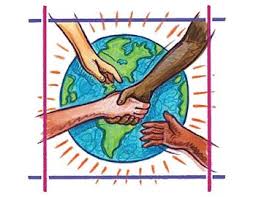 First Mennonite Church of ChristianMoundridge, KSA welcoming Community of Christians for PeaceJuly 10, 2022Conflict is a normal part of life, but learning how to work through it is key. MCC has a resource to help you work through divisive issues, a new adult Sunday school curriculum, Peaceful Practices: A guide to healthy communication in conflict. It invites churchgoers to follow Jesus’ call to peacemaking through dialogue with each other. To follow up on the Peaceful Practices curriculum, MCC has two conversation guides, to help congregations dialogue on sensitive topics. #BlackLivesMatter: Can we have a conversation? and Critical Race Theory: How should race education be taught in schools? are available for download here.MCC School Kit season is right around the corner! MCC is working to fulfil requests for school kits from partner organizations in Jordan, Ukraine, Malawi, Syria, Iraq, and Haiti.Here are some things to keep in mind when making school kits this year:-Sewn school kit bags may be requested from the MCC Material Resources Center if needed.-MCC in North Newton has a large supply of pink erasers, so feel free to skip erasers and they’ll be added when the kit is checked by volunteers at MCC-The pencil sharpeners need to be metal, not plastic.-You can find the directions for school kits at mcc.org, or reach out to Kate at katemast@mcc.org or 316.283.2720 with any questions.Thank you so much for your continued work with these important kits!OpportunitiesToday:  10:30 Worship ServiceJuly 13-15: Moundridge Community Vacation Bible School July 15:  Library meeting, 1:30 pmJuly 16:  Pool party for VBS kids sponsored by West ZionJuly 27:  Deacons, 6:30 pm	    Church Board, 7:30 pmJuly 29-31:  WDC Annual Assembly in Denton, TXJuly 31:  Communion during the church serviceAugust 7:  Hopeful Blues present worship serviceSeptember 11:  Picnic at Pack Park, 5:30 pmSunday, July 17:  Organist – Bev Hasan, Worship Leader – Pat Goering, Special music – Old HymnI must affirm that it is just as wrong, or perhaps even more so, to use moral means to preserve immoral ends.                       - Martin Luther King, Jr., Why We Can’t Wait, p110AnnouncementsJuly Library Meeting, Friday, July 15,  1:30pmThank you to everyone in our church family who sent me cards for my birthday.  It was such a surprise.  It was  fun to hear from so many people and I enjoyed reading them with my kids several times in the last two weeks.----Mary Kathryn StuckyDeacon Survey:  there is a Deacon survey in your boxes.  Please take a few minutes to read it through, fill it out and return it to the boxes on the table in the foyer by July 26.  Thank you for helping the Deacons out.Western District Conference Annual Assembly is scheduled for July 29-31 at Camp Copass, Denton, TX.  If anyone is interested in going either as a delegate for our church or just an attender, please let James Allen know by July 3.  If you would like more information, please let Lurline know and she will forward to you the information that she has. Mark your calendars for Moundridge community VBS, July 13- 15 at West Zion Church! Kristen Kaufman of Eden is directing. Do you have people from your churches who could serve on a steering committee?  If you are interested in working with this committee, please contact Kristin at kristin.unruh@gmail.com. West Zion is sponsoring a pool party on the 16th for the Bible School attendees.Bethel College Announcements:The 2022 issue of Mennonite Life, Bethel College’s annual online journal, is now live at ml.bethelks.edu, with articles and reviews by Daniel Shank Cruz, Chris Dick, June Mears Driedger, Susan Kennel Harrison, Raylene Hinz-Penner, Gordon Houser, Reinhild K. Janzen, Gayle Gerber Koontz, Steve Nolt, Rachel Pannabecker, Karen Reimer, Ben Woodward-Breckbill and Melanie Zuercher.Life Enrichment returns to Bethel College with the start of the fall 2022 semester – but  It will be on a different day. Life Enrichment resumes Thursday, Aug. 25, and will be on Thursdays thereafter. Place and time remain the same: Krehbiel Auditorium, 9:30 a.m. See https://www.bethelks.edu/academics/convocation-lectures/life-enrichment for more information, and look for a brochure coming soon.

MCC Announcements:Colorado peaches are back! Place your order for fresh Colorado peaches today just $27 for 10 lb. box and $38 for 18 lb. box by calling MCC at 316.283.2720 or emailing patsydirksen@mcc.org. Peaches must be ordered and paid for by July 25. The peaches are offered as a fundraiser for the Colorado MCC Relief Sale, please make payment by check to Beth-El Mennonite Church with “peaches” in the memo line. Generous volunteers Jerry & Leann Toews will bring the peaches from Colorado to MCC in North Newton for you to pick-up around August 22.Please join MCC Central States in welcoming 3 new people to our staff! Brocia Mueller, volunteer coordinator in the MCC Workroom in North Newton; Wesley Wilder, human resources coordinator and Mahlet Mamo, young adult program coordinator.Excuse our mess! The work of making necessary repairs and reconfiguring spaces at the MCC building in North Newton continues to move forward. Donors and volunteers continue to graciously adapt to the mess. We ask for your prayers and patience during this construction process so the important work of MCC can continue without undue interruption.